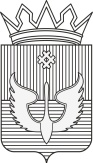 проект ПОСТАНОВЛЕНИЕАдминистрации Юсьвинского муниципального округаПермского края___ ___ 2023                                                                                                     №___О внесении изменений в административный регламент администрации Юсьвинского муниципального округа Пермского края по предоставлению муниципальной услуги «Перевод жилого помещения в нежилое или нежилого помещения в жилое помещение» В соответствии с Федеральным законом от 27.07.2010 №210-ФЗ «Об организации предоставления государственных и муниципальных услуг», Федеральным законом от 06.10.2003 №131-ФЗ «Об общих принципах организации местного самоуправления в Российской Федерации», Уставом Юсьвинского муниципального округа Пермского края, администрация Юсьвинского муниципального округа Пермского края ПОСТАНОВЛЯЕТ:1. Внести следующие изменения в административный регламент по предоставлению муниципальной услуги «Перевод жилого помещения в нежилое или нежилого помещения в жилое помещение», утвержденный постановлением администрации Юсьвинского муниципального округа Пермского края от 29.06.2020 №318/1:1.1. пункт 2.4.1. изложить в новой редакции: «2.4.1. Общий срок предоставления муниципальной услуги составляет 30 дней со дня регистрации заявления.».2. Настоящее постановление вступает в силу со дня его опубликования в газете «Юсьвинские вести» и подлежит размещению на официальном сайте муниципального образования Юсьвинский муниципальный округ Пермского края в информационно - телекоммуникационной сети Интернет.3. Контроль за исполнением постановления возложить на Власова А.В., заместителя главы администрации Юсьвинского муниципального округа Пермского края по развитию инфраструктуры и благоустройству.Глава муниципального округа –глава администрации Юсьвинскогомуниципального округа Пермского края                                         Н.Г. Никулин